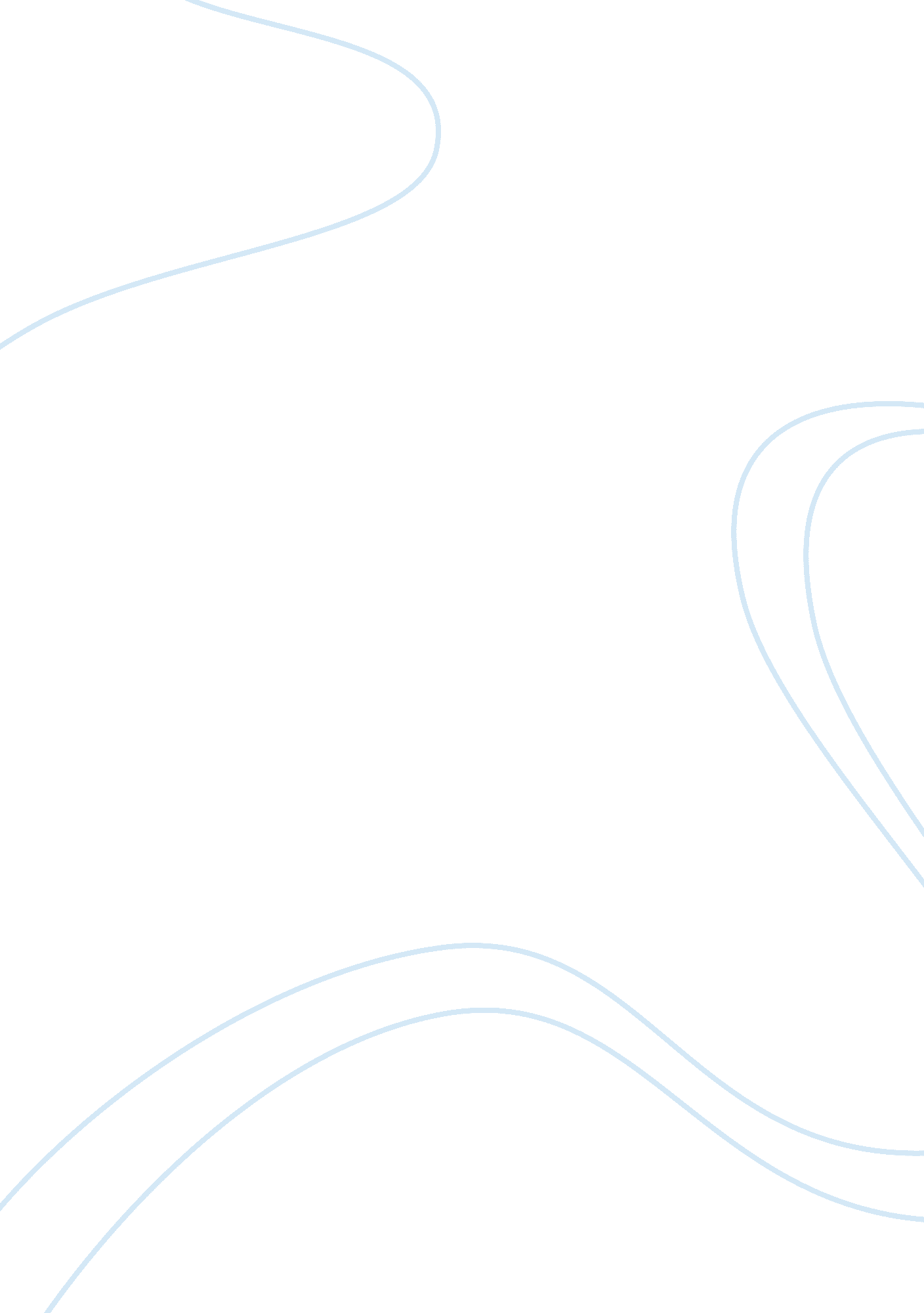 Utilized is critical for success of construction construction essay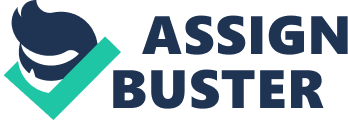 The choice of procurement method utilized is critical for the success of a construction project. Understanding of the method of supply is very important. Different procurement methods have different advantages and disadvantages. Clear understanding of the method of procurement is not only lead to success of the project, but also optimizes the benefits to the employer. The procurement method should be paired with the objective of the employer. Subject of the employer should fully understand and according to their needs. The disadvantages of the traditional method are longer construction times and uncertainly and variability of costs. However, both are the determining factors for Employers. The procurement of the design and build method is an alternative way to mitigate these challenges associated with the traditional method. The main advantage of design and build procurement method are the efficient use of time and higher cost savings. These two advantages are the main criteria for the customer to choose the appropriate procurement method. In this research, the success of the method of supply is considered the employer requirement. In Sri Lanka, the employers are willing to pay according to the budget and to complete the construction on time. As time is a valuable resource, delays in the project completion would lead to reduced benefits to employers. As a result, employing the method of procurement of design and build is better. . In Chapter 2, the principles of the method of design and build supply are discussed through a literature review. The literature review identified the criteria factors that are used for choosing the method of the current construction industry supply. The objective of the employer in terms of time, cost, quality, and risk and the factor that will determine the success of the method of procurement are also identified. They are the feature of the project, the selection of the contractor and the employer. The Government is the largest design and build the employer in Sri Lanka. According to the Construction industry statistics, the use for the design and build construction project has increased this year. The understanding of the success in the public sector could improve the understanding of the success factor in the procurement of the design and build method. As discussed in chapter 3, in the second phase of this research a questionnaire had been sent to consultants and individual contractors. The selected candidates were both understanding and well known in the industry for the construction of Sri Lanka. They are the participants who involve in different projects and implementation of the project. The details of the projects should be considered. The questionnaire was based on their knowledge and experience to complete. The result represented a reflection of the current situation of the construction. Responses to the questionnaire clearly indicate that , use of the design and build procurement method lead to time and cost savings These savings are a major benefit to the employer and respond to their needs. This means that the acquisition of design and build is successful in Sri Lanka. Although the procurement of the design and build method is successful, there are still drawbacks. The disadvantages are avoided to identify the risk before. The performance of quality can be resolved with a visit to the site by the Employer. It can check the quality standard is the standard or not according to the quality assurance. It will improve the performance of the regular visit quality and achieve the highest quality by monitoring measures. The time and the cost savings are achieved when the obligation of the employer fully explains the requirement of the employer. The idea of the Employer must be well presented to the employer. The contractor was inspired by this requirement to their design and their manufacturing performance details. As a result, it is very important to identify the needs and the idea of the Employer and the State in the employer's obligation. Level of adaptation of design and build procurement method in the private sector is currently low. This is because the project design and build is more suited to simple buildings with plans of standard design specification and repetitions. The limitation of the design and build should be further studies in order to solve these problems. The interviewees and the author recommended the novation and its mode of supply Build. It can improve the design and build method of supply for costume construction of the Sri Lankan situation. This is the method that the contractor is responsible for the design, details of work and the construction of the project against an initial design provided by the Employer following the transfer of the design of the employer’s team to the contractor. The design team develops the design based on the idea of the employer. It ensures the design to fulfill the obligation of the employer to reduce disputes between the employer and the contractor. To meet in Sri Lanka competitive construction industry, employers have been search for and modify the existing methods of supply such as the traditional method, in order to make the project more effectively and also be suitable for rapid change. Therefore, it is necessary to conduct this kind of research periodically to request feedback by different companies to study and understand the real situation of the industry. Whereas the parsed result will represent the development of projects and the procurement method. Finally, success means different things to different customers such as the time and cost of economy and good performance of quality. No method of supply cannot be regarded as a perfect method. It is advisable to use their advantages to optimize the needs of the employer. The method of procurement of the design and build provide these criteria factors to meet the Employer's requirement. This is the reason to explain the concept and construction project is successful in Sri Lanka. 5. 2FURTHER RESEARCH A more in-depth study should be carried out to find the restriction of the use of method of procurement of design and build and the effect when applying in the large project. It is advantageous for Employers who want to use the design and procurement method to carry out the construction project. Other case studies for the Sri Lankan construction industry should be studied in further research. The deep study would strengthen the development of the design and build method of supply that can be applied to various projects. 